Διεξαγωγή υγειονομικών εξετάσεων και πρακτικών δοκιμασιών των υποψηφίων για τα ΤΕΦΑΑ από 17/06 έως 28/06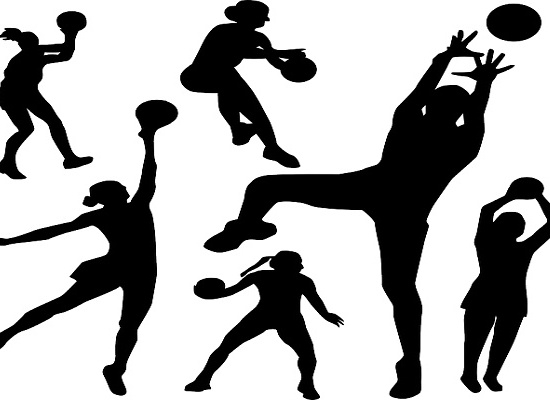 Από το Υπουργείο Παιδείας, Θρησκευμάτων και Αθλητισμού σας υπενθυμίζουμε ότι η υγειονομική εξέταση και πρακτική δοκιμασία (Αγωνίσματα) των υποψηφίων για τα Τ.Ε.Φ.Α.Α., θα διεξαχθούν από τη Δευτέρα 17 Ιουνίου 2024  μέχρι και την Παρασκευή 28 Ιουνίου 2024.Κατά τη διάρκεια του τρέχοντος σχολικού έτους (2023-2024) οι μαθητές της τελευταίας τάξης, των ΓΕΛ και ΕΠΑΛ  καθώς και οι απόφοιτοι των Λυκείων που επιθυμούν να είναι υποψήφιοι για τα ΤΕΦΑΑ, κατέθεσαν αίτηση - δήλωση στο Λύκειό τους για συμμετοχή στις πρακτικές δοκιμασίες, προκειμένου να δημιουργηθεί ένα αρχείο υποψηφίων για τα Τ.Ε.Φ.Α.Α. Υποψήφιοι που δεν δήλωσαν συμμετοχή στις πρακτικές δοκιμασίες για τα Τ.Ε.Φ.Α.Α, ΔΕΝ μπορούν να συμμετάσχουν στις δοκιμασίες αυτές (αγωνίσματα) κατά τις ημέρες διεξαγωγής των εξετάσεων στα αγωνίσματα, διότι η αίτηση - δήλωση  ήταν δεσμευτική.Όσοι απόφοιτοι   διεκδικούν την εισαγωγή τους στα ΤΕΦΑΑ με τη διαδικασία του 10% των θέσεων εισακτέων,  χωρίς νέα εξέταση, συμμετέχουν στη διαδικασία επιλογής με βάση τη βαθμολογία της τελευταίας εξέτασής τους στα πανελλαδικώς εξεταζόμενα μαθήματα και  πρακτικές δοκιμασίες.  Οι υποψήφιοι αυτοί δεν έχουν τη δυνατότητα ή δικαίωμα να εξεταστούν ξανά στις πρακτικές δοκιμασίες για τα ΤΕΦΑΑ.Oι υποψήφιοι κατά την προσέλευσή τους στις Επιτροπές υγειονομικής εξέτασης και πρακτικής δοκιμασίας, πρέπει να είναι εφοδιασμένοι με:α) δύο (2) μικρές φωτογραφίεςβ) το δελτίο εξεταζομένου από το Λύκειό τους, όπου αναγράφεται ο κωδικός αριθμός του υποψηφίου και το οποίο θα τους χορηγηθεί πριν τις πανελλαδικές εξετάσειςγ) Δελτίο Αστυνομικής Ταυτότητας ή Διαβατήριο ή άλλο αποδεικτικό της ταυτότητας έγγραφο, καιδ) τις κάτωθι ιατρικές εξετάσεις από νοσηλευτικό ίδρυμα του Δημοσίου ή Ν.Π.Δ.Δ. ή ιατρό του δημοσίου ή και από ιδιώτη γιατρό:          i)  βεβαίωση οπτικής οξύτητας,             ii) ακτινογραφία θώρακα με σχετική γνωμάτευση και          iii) καρδιογράφημα με σχετική γνωμάτευση,            είτε            αντί των ανωτέρω ιατρικών εξετάσεων, αντίγραφο δελτίου υγειονομικής εξέτασης ή βεβαίωση ικανότητας στα οποία θα αναγράφεται ότι ο υποψήφιος έχει κριθεί κατάλληλος από τις αρμόδιες Υγειονομικές Επιτροπές των Στρατιωτικών Σχολών ή των Αστυνομικών Σχολών ή των Σχολών Πυροσβεστικής Ακαδημίας ή των Σχολών Λιμενικού Σώματος Ελληνικής Ακτοφυλακής.Οι υποψήφιοι για τη συμμετοχή τους στη διαδικασία της  υγειονομικής εξέτασης και πρακτικής δοκιμασίας (Αγωνίσματα) για την εισαγωγή τους στα Τ.Ε.Φ.Α.Α., υποβάλλουν σχετική αίτηση μαζί με τα ανωτέρω δικαιολογητικά κατά την πρώτη ημέρα προσέλευσής τους στις έδρες των  Επιτροπών υγειονομικής εξέτασης και πρακτικής δοκιμασίας οι οποίες θα ανακοινωθούν σε επόμενο Δελτίο Τύπου.